Distinction entre un non-vivant, une cellule animale et une cellule végétale.SciencePrésenté à Daniel BlaisPar Raphaël Groleau (Alex St-Pierre)MSIESVDate : 16 septembre 2015Observation : Si on a un microscope on va parler  de cellule.Interrogation : Comment distinguer  une cellule animale, une cellule végétale d’un non-vivant?Hypothèse :Je suppose qu’une cellule végétale contient.VacuoleChloroplastesParoi cellulaireEt a une forme rectangulaire. Tandis qu’une cellule animale ne contient pas l’élément ci-dessus, mais possède quand même.VacuoleMembrane cellulaireCytoplasmeNoyauEt a une forme plus arrondie.Matériel :MicroscopeCelluleManipulation :Regarder la petite chose.Les regardés les cellules.Résultat :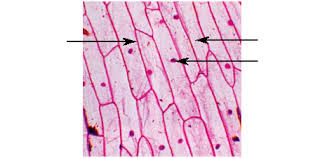 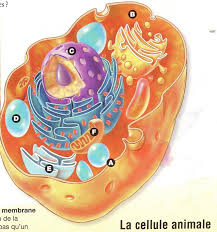 Inconnu :A                                                                                                           inconnu :BDiscussion :A l’aide de quel appareil peut-on observer des cellules :   MicroscopeQuelle est l’unité de vie du vivant : la celluleDonne deux structures cellulaires que l’on retrouve que chez les plantes : Chloroplastes, paroi cellulaireQu’est ce qu’un tissu : une paroi  cellulaire Quelle caractéristique te permet de croire que les échantillons viennent du vivant : La A à un noyau, la B à une forme rectangulaire une cellule végétaleD’après mes résultats, l’échantillon A est animaleD’après mes résultats, l’échantillon B est végétalConclusion :Mon hypothèse est qu’ils sont vivants Parce que l’échantillon A est animaleParce que l’échantillon B est végétal